		Agreement		Concerning the Adoption of Harmonized Technical United Nations Regulations for Wheeled Vehicles, Equipment and Parts which can be Fitted and/or be Used on Wheeled Vehicles and the Conditions for Reciprocal Recognition of Approvals Granted on the Basis of these United Nations Regulations*(Revision 3, including the amendments which entered into force on 14 September 2017)_________		Addendum 136 – UN Regulation No. 137		Amendment 2Supplement 1 to the original version of the Regulation - Date of entry into force:
29 December 2018		Uniform provisions concerning the approval of passenger cars in the event of a frontal collision with focus on the restraint systemThis document is meant purely as documentation tool. The authentic and legal binding texts is: ECE/TRANS/WP.29/2018/43._________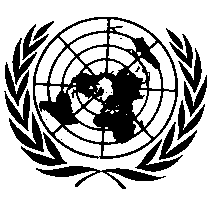 UNITED NATIONSAnnex 3 Paragraph 5.2.4.1., amend to read:"5.2.4.1. 	The axial compressive force is measured with a CFC of 600."E/ECE/324/Rev.2/Add.136/Amend.2−E/ECE/TRANS/505/Rev.2/Add.136/Amend.2E/ECE/324/Rev.2/Add.136/Amend.2−E/ECE/TRANS/505/Rev.2/Add.136/Amend.216 January 2019